GUÍA N°4 DE PRIORIZACIÓN CURRICULARFecha: Septiembre de 2020Actividad IAsí como los deportistas deben estirar y calentar sus músculos antes de ejercitar, los cantantes deben preparar su cuerpo para el canto (ESTIRAMIENTO, RESPIRACIÓN y VOCALIZACIÓN).En esta guía aprenderás ejercicios de ESTIRAMIENTO MUSCULAR en labios y cuello.Es muy importante que los realices siguiendo con cuidado las instrucciones.¡Acepta el desafío!Actividad IIESTIRAMIENTOPárate con las piernas semi abiertas, manteniendo tus pies a la altura de las caderas. Mantén una postura erguida (derecha). Actividad IIIEscucha la canción MI ABUELA BAILÓ SIRILLA. Esta canción es parte del repertorio popular chileno. Trata de imaginar las situaciones que describe.Dibuja aquí lo que imaginaste.Puedes escuchar la canción en https://www.curriculumnacional.cl/musica/609/w3-article-30139.html o buscarla en Internet.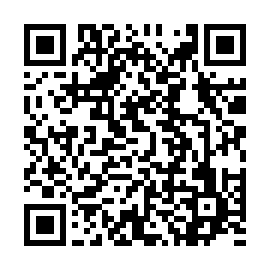 Si usas teléfono inteligente, puedes escanear este códigoActividad IVArticulación con TecnologíaACTIVIDAD EN FAMILIAPractica 3 días la serie de estiramientos que aprendiste en esta guía.Graba un video tutorial en el que enseñes los ejercicios. ¡Pídele ayuda a los miembros de tu familia que vivan contigo!Actividad VApréndete la canción MI ABUELA BAILÓ SIRILLA e interprétala. Recuerda hacer los ejercicios de estiramiento antes.Cuida tu postura (debe ser erguida) y que tus músculos estén relajados.Graba un audio con tu canto. Actividad VIEnvía tu video y tu audio al correo bosinson@gmail.comActividad VIIEvalúate para mejorarMarca sí o no frente a cada afirmación.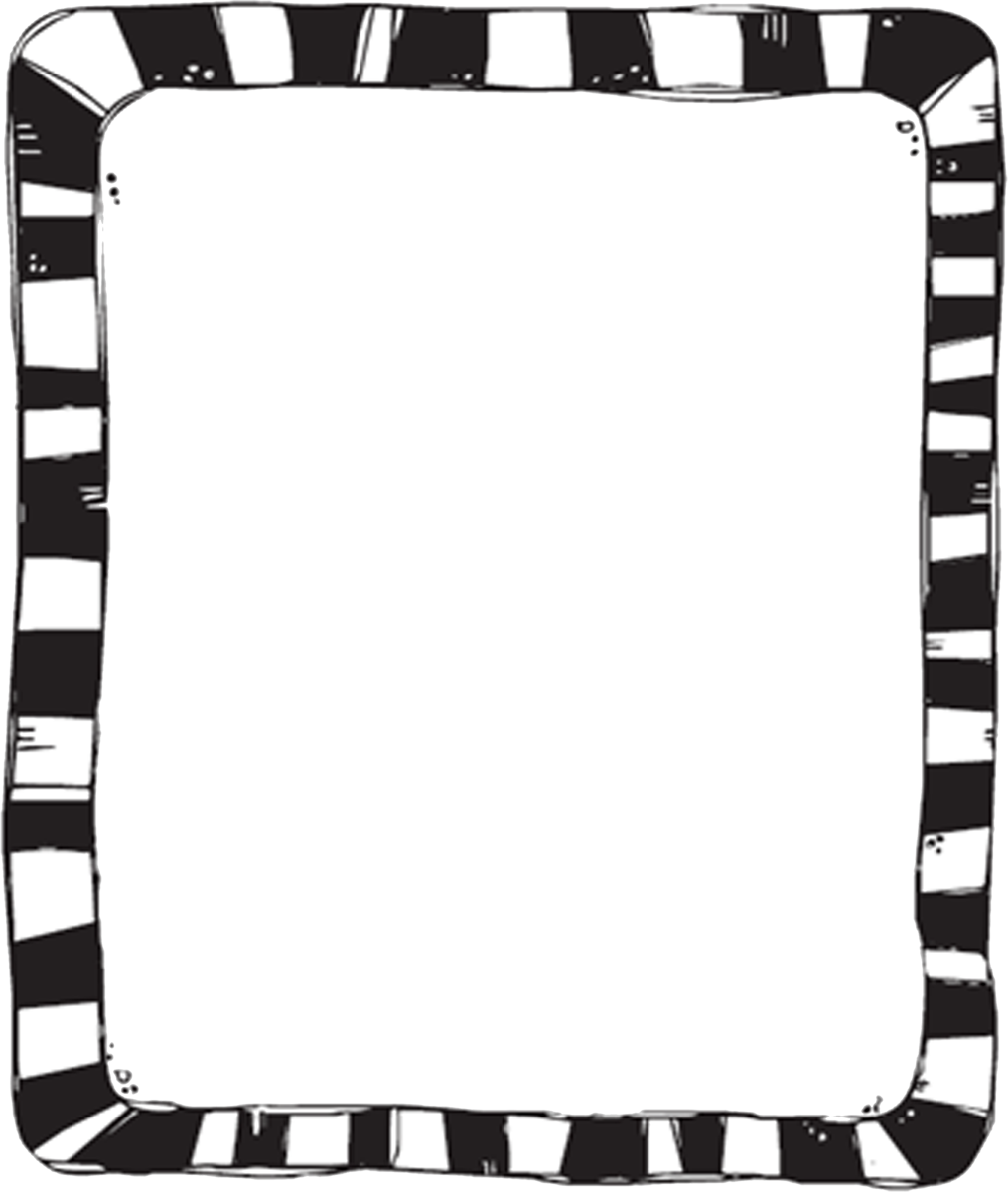 Diseña tu plan para mejorar en las siguientes guías.Escríbelo______________________________________________________________________________________________________________________________________________________________________________________________________________________________________________________________________________________________________________________________________________________________________________________________________________________________________________________________________________________________________________________________________________________________________________________________________________________________________________________________________________________________________________________________________________________________________________O dibújaloUNIDAD IIIOA 4: Cantar al unísono y a más voces y tocar instrumentos de percusión, melódicos (metalófono, flauta dulce u otros) y/o armónicos (guitarra, teclado, otros).Paso 1Paso 2Paso 3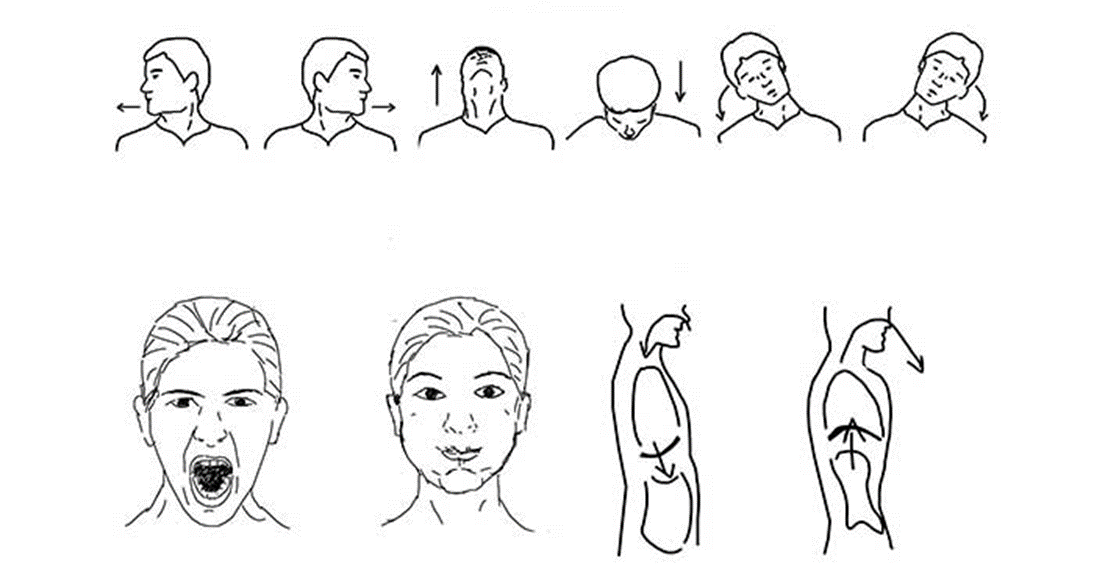 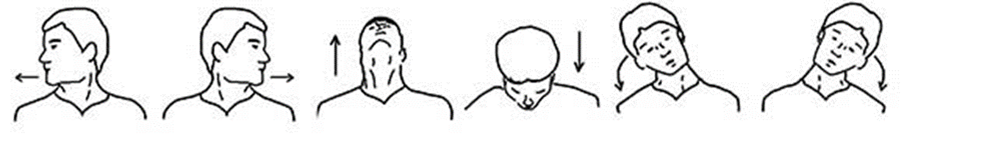 Gira lentamente tu cabeza hacia la derecha. Mantén esa posición por 20 segundos.Gira lentamente tu cabeza hacia la izquierda. Mantén esa posición por 20 segundos.Repite este ejercicio 5 veces por ladoPaso 4Paso 5Paso 6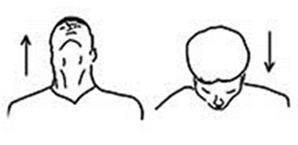 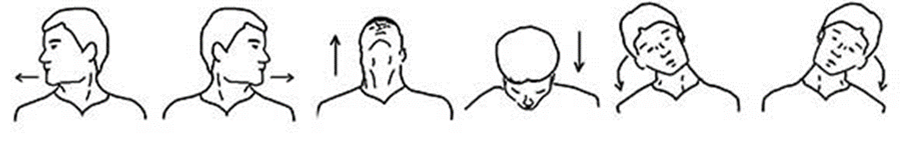 Inclina lentamente tu cabeza hacia atrás durante 20 segundos.Inclina lentamente tu cabeza hacia adelante durante 20 segundos.Repite este ejercicio 5 veces por ladoPaso 7Paso 8Paso 9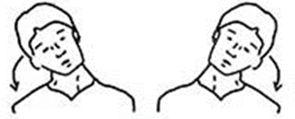 Lleva lentamente tu oreja derecha sobre el hombro y mantén por 20 segundos. No subas tu hombro.Lleva lentamente tu oreja izquierda sobre el hombro y mantén por 20 segundos. No subas tu hombro.Repite este ejercicio 5 veces por ladoPaso 10Paso 11Paso 12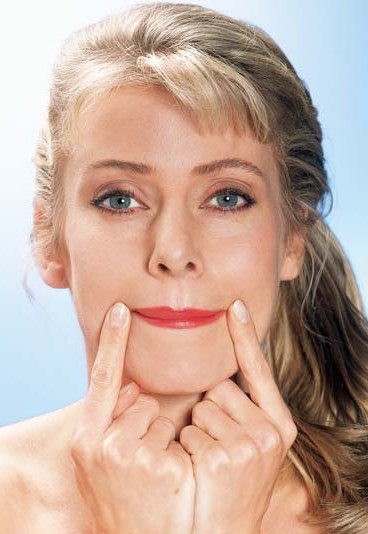 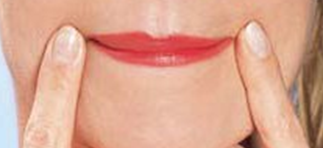 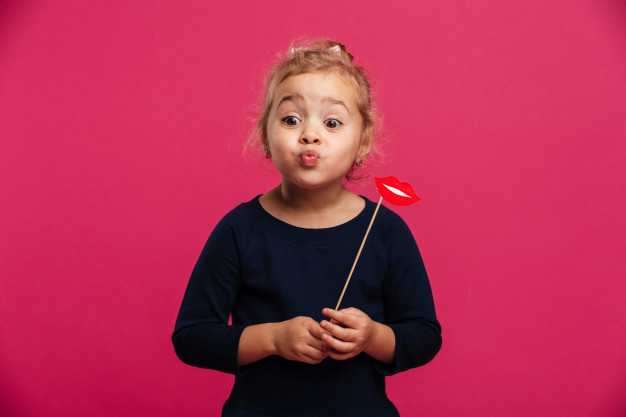 Pon tus dedos índices en la comisura de tus labios.Presiona suavemente con tus dedos y estira tus labios.Con los labios tensados, intenta lanzar un beso al aire. Mantén esta postura durante 15 segundos.Paso 13Paso 14Paso 15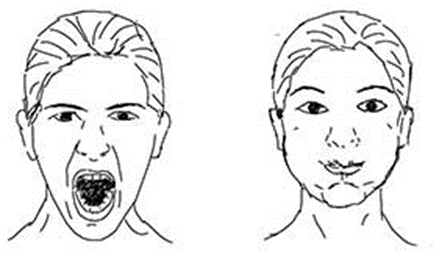 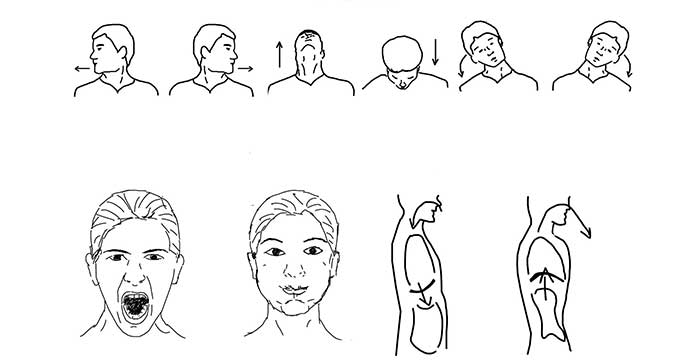 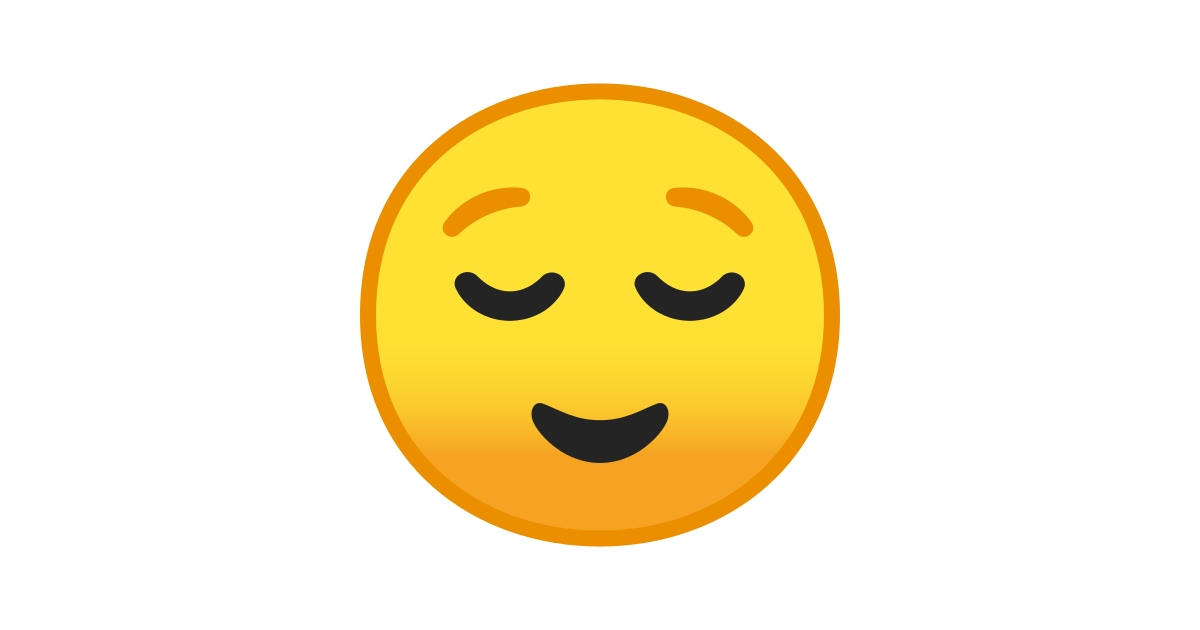 Llena tu boca de aire.Mantén el aire por 15 segundos.Bota el aire y relaja tu rostroPaso 16Paso 17Paso 18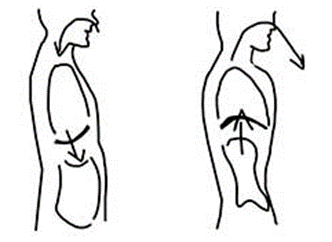 Respira profundamente por la nariz, hasta “inflar” tu abdomen. Bota el aire lentamente por la boca.Repite el ejercicio 3 vecesAUTOEVALUACIÓNAUTOEVALUACIÓNAUTOEVALUACIÓNAUTOEVALUACIÓNAUTOEVALUACIÓNAUTOEVALUACIÓNAUTOEVALUACIÓNAUTOEVALUACIÓNSíNoComprendí la serie de ejercicios para estirar los músculos.Comprendí la serie de ejercicios para estirar los músculos.Comprendí la serie de ejercicios para estirar los músculos.Comprendí la serie de ejercicios para estirar los músculos.Comprendí la serie de ejercicios para estirar los músculos.Comprendí la serie de ejercicios para estirar los músculos.Comprendí la serie de ejercicios para estirar los músculos.Comprendí la serie de ejercicios para estirar los músculos.Practiqué 3 días la serie de ejercicios.Practiqué 3 días la serie de ejercicios.Practiqué 3 días la serie de ejercicios.Practiqué 3 días la serie de ejercicios.Practiqué 3 días la serie de ejercicios.Practiqué 3 días la serie de ejercicios.Practiqué 3 días la serie de ejercicios.Practiqué 3 días la serie de ejercicios.Preparé con mi familia un video tutorial para enseñar estos ejercicios.Preparé con mi familia un video tutorial para enseñar estos ejercicios.Preparé con mi familia un video tutorial para enseñar estos ejercicios.Preparé con mi familia un video tutorial para enseñar estos ejercicios.Preparé con mi familia un video tutorial para enseñar estos ejercicios.Preparé con mi familia un video tutorial para enseñar estos ejercicios.Preparé con mi familia un video tutorial para enseñar estos ejercicios.Preparé con mi familia un video tutorial para enseñar estos ejercicios.Escuché la canción popular MI ABUELA BAILÓ SIRILLA.Escuché la canción popular MI ABUELA BAILÓ SIRILLA.Escuché la canción popular MI ABUELA BAILÓ SIRILLA.Escuché la canción popular MI ABUELA BAILÓ SIRILLA.Escuché la canción popular MI ABUELA BAILÓ SIRILLA.Escuché la canción popular MI ABUELA BAILÓ SIRILLA.Escuché la canción popular MI ABUELA BAILÓ SIRILLA.Escuché la canción popular MI ABUELA BAILÓ SIRILLA.Hice un dibujo basado en la canción.Hice un dibujo basado en la canción.Hice un dibujo basado en la canción.Hice un dibujo basado en la canción.Hice un dibujo basado en la canción.Hice un dibujo basado en la canción.Hice un dibujo basado en la canción.Hice un dibujo basado en la canción.Grabé un audio con mi interpretación de la canción.Grabé un audio con mi interpretación de la canción.Grabé un audio con mi interpretación de la canción.Grabé un audio con mi interpretación de la canción.Grabé un audio con mi interpretación de la canción.Grabé un audio con mi interpretación de la canción.Grabé un audio con mi interpretación de la canción.Grabé un audio con mi interpretación de la canción.Preparé mis músculos antes de cantar, con los ejercicios que aprendí.Preparé mis músculos antes de cantar, con los ejercicios que aprendí.Preparé mis músculos antes de cantar, con los ejercicios que aprendí.Preparé mis músculos antes de cantar, con los ejercicios que aprendí.Preparé mis músculos antes de cantar, con los ejercicios que aprendí.Preparé mis músculos antes de cantar, con los ejercicios que aprendí.Preparé mis músculos antes de cantar, con los ejercicios que aprendí.Preparé mis músculos antes de cantar, con los ejercicios que aprendí.Envié mi tutorial y el audio de mi interpretación al profesor.Envié mi tutorial y el audio de mi interpretación al profesor.Envié mi tutorial y el audio de mi interpretación al profesor.Envié mi tutorial y el audio de mi interpretación al profesor.Envié mi tutorial y el audio de mi interpretación al profesor.Envié mi tutorial y el audio de mi interpretación al profesor.Envié mi tutorial y el audio de mi interpretación al profesor.Envié mi tutorial y el audio de mi interpretación al profesor.Me quedé en casa, para cuidar mi salud y la de los demás.Me quedé en casa, para cuidar mi salud y la de los demás.Me quedé en casa, para cuidar mi salud y la de los demás.Me quedé en casa, para cuidar mi salud y la de los demás.Me quedé en casa, para cuidar mi salud y la de los demás.Me quedé en casa, para cuidar mi salud y la de los demás.Me quedé en casa, para cuidar mi salud y la de los demás.Me quedé en casa, para cuidar mi salud y la de los demás.Trabajé esta guía sin que me obligaran.Trabajé esta guía sin que me obligaran.Trabajé esta guía sin que me obligaran.Trabajé esta guía sin que me obligaran.Trabajé esta guía sin que me obligaran.Trabajé esta guía sin que me obligaran.Trabajé esta guía sin que me obligaran.Trabajé esta guía sin que me obligaran.Cuenta la cantidad de SÍ que obtuviste. Píntalos a continuación, en la barra de progreso, y determina en qué nivel estás.Cuenta la cantidad de SÍ que obtuviste. Píntalos a continuación, en la barra de progreso, y determina en qué nivel estás.Cuenta la cantidad de SÍ que obtuviste. Píntalos a continuación, en la barra de progreso, y determina en qué nivel estás.Cuenta la cantidad de SÍ que obtuviste. Píntalos a continuación, en la barra de progreso, y determina en qué nivel estás.Cuenta la cantidad de SÍ que obtuviste. Píntalos a continuación, en la barra de progreso, y determina en qué nivel estás.Cuenta la cantidad de SÍ que obtuviste. Píntalos a continuación, en la barra de progreso, y determina en qué nivel estás.Cuenta la cantidad de SÍ que obtuviste. Píntalos a continuación, en la barra de progreso, y determina en qué nivel estás.Cuenta la cantidad de SÍ que obtuviste. Píntalos a continuación, en la barra de progreso, y determina en qué nivel estás.Cuenta la cantidad de SÍ que obtuviste. Píntalos a continuación, en la barra de progreso, y determina en qué nivel estás.Cuenta la cantidad de SÍ que obtuviste. Píntalos a continuación, en la barra de progreso, y determina en qué nivel estás.MI DESEMPEÑOMI DESEMPEÑOMI DESEMPEÑOMI DESEMPEÑOMI DESEMPEÑOMI DESEMPEÑOMI DESEMPEÑOMI DESEMPEÑOMI DESEMPEÑOMI DESEMPEÑO12345678910Debo mejorarDebo mejorarDebo mejorarDebo mejorarVoy bien encaminado/aVoy bien encaminado/aVoy bien encaminado/a¡Lo hice muy bien!¡Lo hice muy bien!¡Lo hice muy bien!